Curriculum Vitae – Matija Gredičak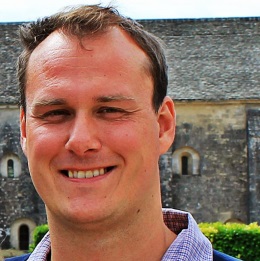 Personal DataResearch Experience2014 – 	Rudjer Boskovic Institute, Zagreb, Croatia			- research associate2012 – 2014 	Oxford University, Oxford, United Kingdom			- postdoctoral fellow; asymmetric catalysis			- supervisor: Dr. Martin D. Smith2011		European Institute for Chemistry and Biochemistry, Bordeaux, France			- postdoctoral fellow; foldamer synthesis			- supervisor: Dr. Ivan Huc2005 – 2010	Rudjer Boskovic Institute, Zagreb, Croatia			- Ph.D. in synthetic organic chemistry			"Synthesis and reactivity of amino acid-derived enediynes"			- supervisor: Dr. Ivanka JerićGrants2015 – 2017	"Sustainable methodologies enabling asymmetric synthesis of priviledged cores of natural products"			- with Prof. Shu-Li You, Shanghai Institute of Organic Chemistry2015 – 2016	"Sustainable methodologies for drug synthesis: Inspirations from Nature"			- young researcher Croatian Science Foundation-Abbvie grantAwards2015		"Vladimir Prelog" Prize – Croatia's best young organic chemist researcherRecent PublicationsJ. Suć, I. Dokli, M. Gredičak "Chiral Brønsted Acid-Catalysed Enantioselective Synthesis of Isoindolinone-Derived N(acyl),S-Acetals" Chem. Commun. 2016 (52) 2071–2074.I. Dokli, M. Gredičak "Mechanochemical Ritter Reaction: A Rapid Approach to Functionalized Amides at Room Temperature" Eur. J. Org. Chem. 2015 (12) 2727–2732.Name and Surname: Matija GredičakDate of Birth: 21/01/1981Place of Birth: Zagreb, CroatiaEmail: matija.gredicak@irb.hrTelephone: +385 1 4560 998